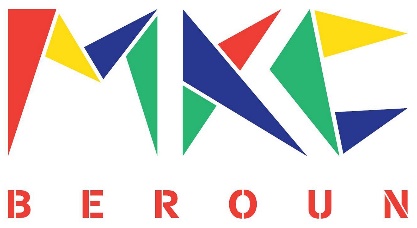 EHD 2021 PROGRAM PODROBNÝ9.00 – 9.30		BARBARUNA - rozjímavé renesanční skladby, smutné balady 
                                   i mnohem divočejší lidové písně Irska, Skotska, Skandinávie                                                   a slovanských národů9.30 – 10.30		VIKINGOVÉ – komentovaná prohlídka tábora, ukázka řemesel                                       (nalbilding – pletení jehlou, výroba šperků, dětský koutek) a života,                                      když právě nebojovali, ochutnávka vinkingské kuchyně10.30 - 10.50		BARBARUNA podruhé10.50 – 11.40		BOJ VIKINGŮ – ukázka strategie, formace, souboje, focení s diváky11.40 – 12.00		BARBARUNA potřetí a naposledy12.00 – 13.00		VIKINGOVÉ – komentovaná prohlídka tábora, ukázka řemesel                                       života, když právě nebojovali, ochutnávka vinkingské kuchyně13.00 – 13.20		ROZDĚLÁVÁNÍ OHNĚ POMOCÍ KŘESADLA13.20 – 14.10		BOJ VIKINGŮ – ukázka strategie, formace, souboje, focení s diváky14.10 – 14.45		DURA NUX - středověké nápěvy a písně z celé středověké Evropy,                                                bohatý dobový instrumentář – středověké dudy, šalmaje, strunný nástroj                                                cistra, bubny, perkuse a zpěv. 14.45 – 15.00		PŘEDÁNÍ CEN VÍTĚZŮM VÝTVARNÉ 3D SOUTĚŽE 1100 let                                    se svatou Ludmilou, ceny předá starostka města RNDr. Soňa Chalupová15.00 – 15.45		O ČERVENÉ KARKULCE – pohádka divadla Pruhované panenky                                         v zahradě Muzea berounské keramiky15.45 – 16.30		BITVA DĚTÍ PROTI VIKINGŮM16.30 – 17.00		BOJ O SVATOU LUDMILU – báje o sv. Ludmile17.00 – 18.00		DURA NUX podruhé18.00			VERNISÁŽ VÝSTAVY JINDŘIŠKY RADOVÉ - zahrada Muzea                                      berounské keramikyMĚSTSKÉ KULTURNÍ CENTRUM BEROUNwww.mkcberoun.cz